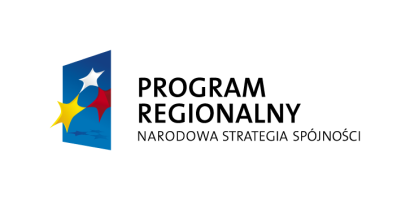 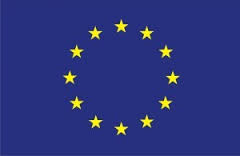 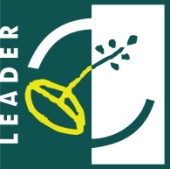 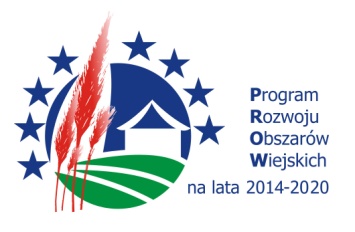 FORMULARZ ZGŁOSZENIOWYMożliwości wsparcia przetwórstwa rolno-spożywczego z Funduszy Europejskich na lata 2014-2020spotkanie informacyjneTermin spotkania: środa, 24 lutego 2016 r. godz.: 10:30-13:30Miejsce spotkania: Dolnośląski Ośrodek Doradztwa Rolniczego, ul. Zwycięska 8a, 53-033 Wrocław.Udział w spotkaniu informacyjnym jest bezpłatnyZe względów organizacyjnych, uprzejmie prosimy o przesłanie formularza w terminie do dnia 19 lutego 2016r. na adres: monika.bujnicka@umwd.pl lub krzysztof.hodun@umwd.pl.…........................................................................................................Podpis osoby wypełniającej formularz zgłoszeniowyDziękujemy za wypełnienie formularzaNazwa firmy:Adres:Imię i nazwisko uczestnika:Telefon kontaktowy:Adres e-mail: